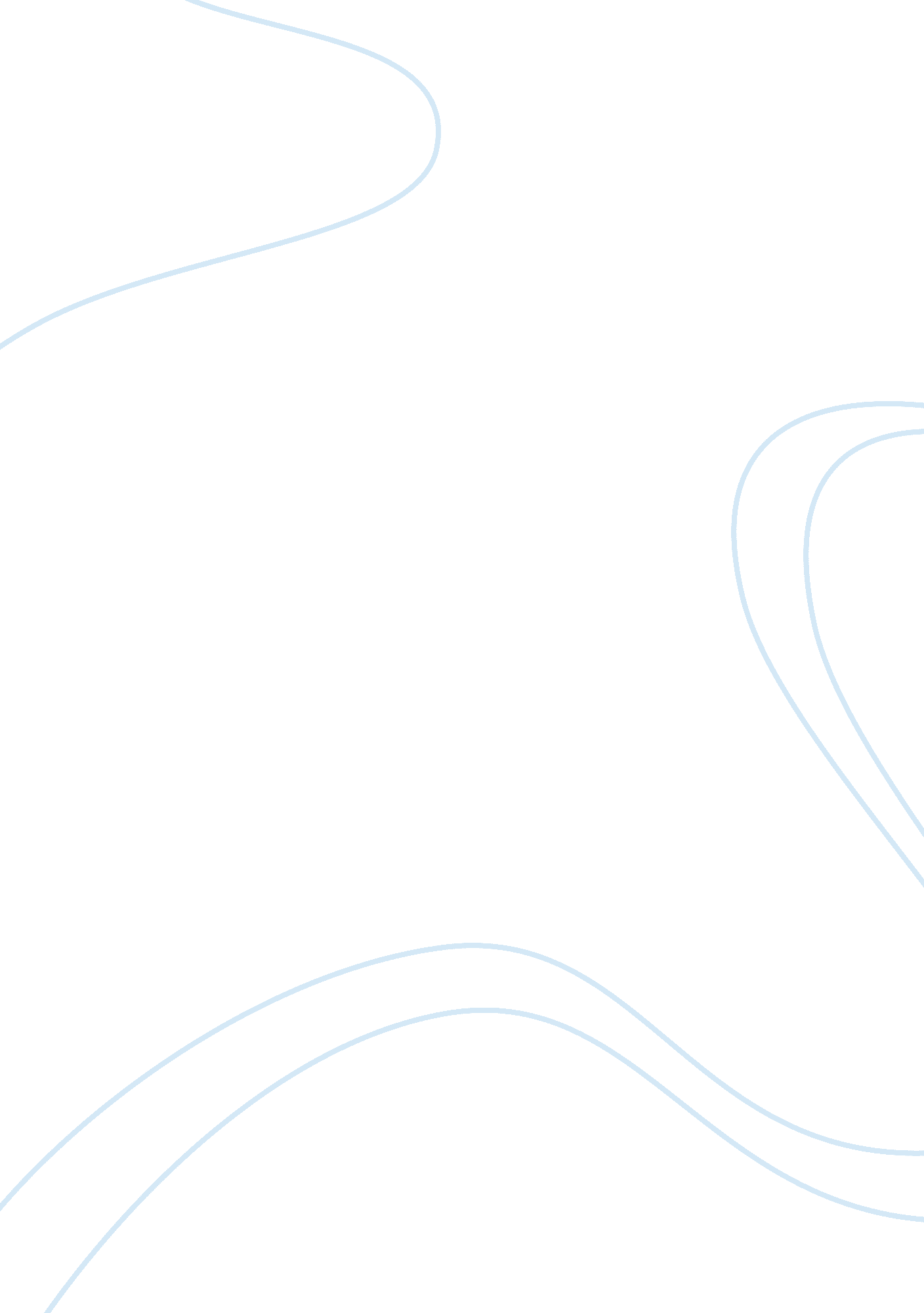 Ap lang things we read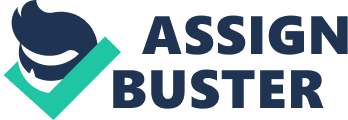 1984 by George OrwellWinston Smith lives in Oceania, a civilization where everything is controlled by Big Brother, the head of The Party. Winston is frustrated by the oppression. Brave New World by Auldous HuxleyHenry Foster lives in a world where there are five castes (Alpha, beta, gamma, delta, epsilon) and where all people are born in a hatchery. Mustapha Mond is one of the ten world leaders. The World of Doublespeak by William LutzThis essay discusses the English language and how people substitute words with other words or phrases to change the connotation of the word. This essay also discusses the different types of double speakPolitics and the English Language by George OrwellThe author discusses the idea that the English language is becoming obsolete. That people minimize the language we use. (1984 idea that people use fewer and fewer words because we believe we can replace them with other words)Fish Cheeks by Amy TanThe author tells a story about a time she was embarrassed about her Chinese heritage. She describes her relationship with her culture through the story of a Christmas dinner. The Chase by Annie DillardThe author tells a story about a time that she and her friends (boys) threw an iceball at a car and how the driver chased them. It is a memoir of a time when she was happy. Shooting Dad by Sarah VowellIn this essay the author vividly describes her changing relationship with her father. The author begins by describing the numerous disagreements that she and her father had when she was young. She then goes on to describe how she bonded with her father over the use of his canon. On Compassion by Barbara Lazear AscherThis author discusses an exchange she witnessed in New York and talks about why it happened. The exchange is between a mother and homeless man. The author then transitions in to a discussion about homelessness. Homeless by Anna QuindlenThe author discusses the difference between a home and house. She uses a homeless woman to make her point. This is Water by David Foster WallaceThis address discusses how people look at day-to-day life. The author uses humor and detailed examples to make his point. Letter from Birmingham Jail by MLKThis is a letter written to try to persuade the recipients to take his side in fighting against injustice. The author used appeal to religion, metaphors, and detailed examples to make his pointTrial and Death of Socrates by PlatoThis play describes two conversations between Socrates and a disciple and monologue by Socrates. Socrates refuses to go back on his morals even if it would save his life. The Meanings of a Word by Gloria NaylorThis essay discusses how a word (******) in one context has a completely different meaning than it has in another contextBeing a Chink by Christine LeongThis essay responds to the Meanings of a Word by explaining how some words have certain meanings to some people and different meanings to others" Needs" by Thomas SowellThe author uses vivid examples to define a wordRural Delivery by Barbara KingsolverIn this passage the author discusses how there are certain expectations and stereotypes used to define farmers and farm townsToo Much Pressure by Colleen WenkeThe author writes about cheating. She uses her own experience to explain why cheating happens so frequently. Not Your Homeland by Edwidge DanticatIn this essay the author describes a visit to a hotel in south Florida that is home to Haitian women and children that were jailed. Safety Through Immigration Control by Mark KrikorianThis essay explains that the source of terrorism is that people are entering through the boardersBassackwards: Construction Spanish and Other Signs of the Times by Jay NordlingerThis passage discusses how people are learning Spanish for specific reasons and a type that is not classroom SpanishLove is a Fallacy by Max ShulmanThe author describes how people in love don't act logically. It also describes different fallacies. Henry V by ShakespearePlay that follows the king of England through a war with France. Henry gives many speechesSantaland Diaries by David SedarisThe author gives a humorous and satiric description of his job at the mall Santa displayThe Fine Art of Baloney Detection by Carl SaganDescribes different logical fallacies and explains how they are relevant to real lifeDisability by Nancy MairsThe author describes how people avoid using the word cripple because they don't want to offend anyone but in reality it doesn't change the situation ONAP LANG THINGS WE READ SPECIFICALLY FOR YOUFOR ONLY$13. 90/PAGEOrder Now 